ABHI Position Paper on NHS Clinical Evaluation Team (CET) 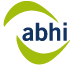 BackgroundThe NHS Clinical Evaluation Team (CET) was established in May 2016 with a remit to provide independent clinical review of “everyday healthcare products” used by the NHS. The products are generally used across a multitude of healthcare settings and are currently available to the NHS through NHS Supply.  CET is about quality of patient care and safety, realised by standardisation and therefore removing variation. ABHI PositionIndustry is supportive of the purpose and principles of the CET and welcome the approach taken to ensure that the reports facilitate, rather than replace clinical choice. To ensure its work maximises patient and systems benefit we recommend the following:Improve engagement with manufacturers The emphasis on the CET’s process being independent of suppliers is resulting in limited engagement with industry. We acknowledge that the final decisions are those of the CET, however those decisions can be made on a better-informed basis by early engagement, dialogue and consultation with suppliers. This is necessary to: Help in the intelligence gathering stageProvision of factual and material information e.g. confidential commercial data Access to expertise on materials testing methodology.Agree how confidential commercial data will be managedImproved process through formalised collaboration and transparency Several elements in the generic process can be improved to deliver a more robust outputAgree and adopt realistic timescales for information turn around Agree points of contact between CET and suppliers at the start of a review to ensure requests are sent to the right place and questions receive a responseInclusion of a system and patient impact assessment of the recommendations Establish a mechanism to review innovations and product updates Additionally to enable better stakeholder understanding for each specific category review the following information should be set out and made public prior to the start:The approach for seeking clinical input on the criteria Methodology for testing of products and quality assurance for testingThe relative weighting in the decision-making process of published clinical data, manufacturer data on file, CET lab testing and real world evidenceClarify the interaction between CET and procurement Any procurement activity based on the CET report should retain its broad principles, in that it is:Focused on quality and safetyMaintaining choice for appropriate clinical situations.To achieve this ABHI recommends the following:Publish a statement as part of each CET report outlining its interaction with procurement activities and intended use by the NHSProcurement activities to state objectives and methodology on use of the CET reportAlignment between CET process and NHSSC procurement activitiesStatement on how star ratings will be utilised as part of procurement activityImpact on existing frameworksProduct cost should not be the dominant award criterion